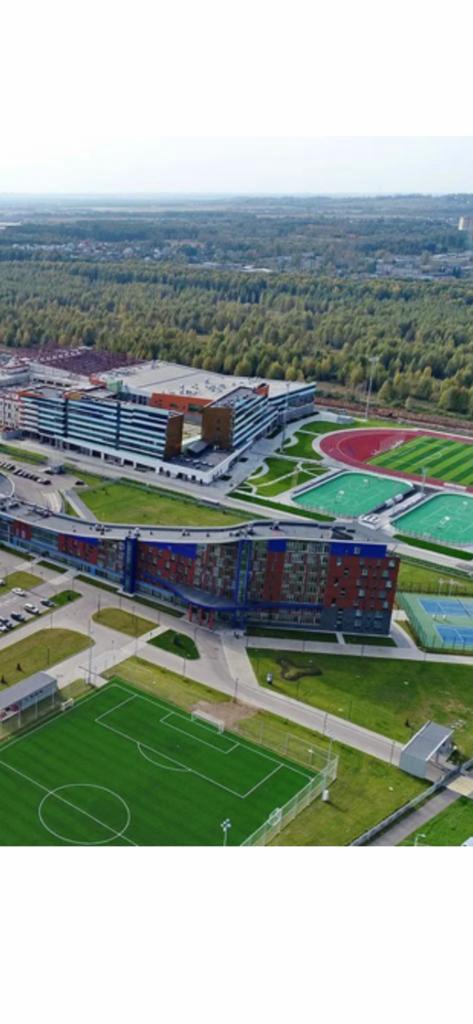 ИНФОРМАЦИОННОЕ   ПИСЬМО №1                                                  Уважаемые друзья!	Ярославская региональная общественная организация «Федерация спортивной аэробики» рада вас пригласить в город Ярославль на Межрегиональные соревнования - «Официальный Кубок Ярослава Мудрого-2022» по спортивной аэробике, которые пройдут 29-30 апреля в Государственном училище олимпийского резерва по хоккею, по адресу: ул. Дядьковская, д. 7 (спортивный мини-город, внутри которого размещены залы, открытые площадки, комфортная гостиница, просторное кафе из двух залов).	Наша федерация постарается, чтобы предстоящие соревнования прошли на высоком организационном уровне и оставили у Вас и ваших спортсменов только положительные эмоции о нашем славном городе  и  соревнованиях!	Данные соревнования организованны при поддержке “Всероссийской федерации спортивной аэробики”.	Главный судья соревнований - Оскнер Мария Дмитриевна, г. Москва, Спортивный судья всероссийской категории.	Главный секретарь - Доброхотова Полина Михайловна, Владимирская область, г. Камешково, 2 судейская категория.	Организатор соревнований – Уолш Ольга Валерьевна, г. Ярославль, Президент Ярославской региональной общественной организации “Федерации спортивной аэробики” .                                           Предварительная программа:После подачи всех заявок программа может быть изменена организаторами*                   ЦЕЛЕВЫЕ ВЗНОСЫ ЗА УЧАСТИЕ В СОРЕВНОВАНИЯХ:ИМ, ИЖ -1100р.СП -1500 р.ТРИО- 2000 р. ГРУППА -3000 р. ТГ - 500 р. с участника.ЦЕЛЕВЫЕ ВЗНОСЫ НЕОБХОДИМО ПЕРЕЧИСЛИТЬ ДО 10 АПРЕЛЯ (реквизиты для перечисления в информационном письме по целевым взносам).ЗАЯВКИ НА ПИТАНИЕ В ДНИ СОРЕВНОВАНИЙ  НЕОБХОДИМО ВЫСЛАТЬ  до 10 апреля на электронную почту: aerobic.yar@yandex.ru. Стоимость комплекса Завтрак - 250 рублейОбед - 400 рублейУжин - 300 рублейТакже можно делать заказ  на выбор без комплекса в самом кафе. Обеды для спортсменов будут проходить в кафе на базе проведения соревнований. (Кафе находится в самом спортивном комплексе.) Обеды для судей будут так же проходить в кафе.Обеды оплачиваются самостоятельно тренерами в кафе!МУЗЫКАЛЬНЫЕ ФОНОГРАММЫ  НЕОБХОДИМО ОТПРАВИТЬ ДО 10 АПРЕЛЯ, НА ПОЧТУ: aerobic.yar@yandex.ru. Подпись: категория, номинация, Ф.И., область, город. Пример: «12-14 ИМ Сидоров Иван, Ярославская обл., г. Ярославль»,  «6-8 ИЖ Иванова Анастасия, Московская обл., г. Москва».ЗАЯВКИ НА ЭКСКУРСИИ!В нашем городе для ваших команд предоставляется  возможность посетить интересные места Ярославля. Для этого можно заказать экскурсии!Примерные экскурсионные программы:Дельфинарий города Ярославля: Шоу-программа «Музыка моря»Эксклюзивная шоу-программаСвободное плавание с дельфинамиCвободное плавание с белым китом И многое другое…     2. Ярославский зоопарк:Экскурсия по основной территорииЭкскурсия по "Зооэкзотариуму"Авторские экскурсии    3. Ярославский художественный музей    4. Военно-исторический музейРЕГИСТРАЦИЯ СПОРТСМЕНОВ И СУДЕЙ!Регистрация спортсменов и судей будет открыта на сайте aerobicreg.com до      11 апреля.ПРЕДВАРИТЕЛЬНЫЕ ЗАЯВКИ НА УЧАСТИЕ В СОРЕВНОВАНИЯХ (бланк во вложении) НЕОБХОДИМО ВЫСЛАТЬ ДО 31 марта на электронную почту ЯРОО «ФСА»: aerobic.yar@yandex.ru .По всем интересующим вопросам  администратор ЯРОО «ФСА» Екатерина, тел.: +7 902-333-13-70  или  электронная почта: aerobic.yar@yandex.ru .ПРОЖИВАНИЕ!Предлагаем вашему вниманию список отелей  и хостелов города Ярославля:1. Гостиница при комплексе (где проводятся соревнования): 84852620042( добавочный 203).Просьба бронировать заранее, так как максимально можно разместить только 200 человек. Стандартный двухместный номер – 2400 руб./сутки.Включает в себя: комнату с двумя односпальными кроватями, душевую + туалет. Два стандартных номера имеют возможность размещения доп.кровати + 600 руб./сутки.Номер квартирного типа (двухкомнатный) до 5 человек – 5000 руб./сутки. Включает в себя: две комнаты с двуспальными кроватями, душевую + туалет, гардеробную, кухню). Имеется возможность поставить 1 дополнительную кровать + 600 руб/сутки. Номер квартирного типа (трехкомнатный) до 8 человек – 8000 руб./сутки. Включает в себя: три комнаты с двуспальными кроватями, две душевые + два туалета, гардеробную, кухню). Имеется возможность поставить две дополнительные кровати + 600 руб/сутки за каждую.2. Отель «AZIMUT» 8 (485) 259-09-09При групповом заселении заявку направлять на электронную почту reservations.yaroslavl@azimuthotels.com, будет рассчитываться  индивидуальная стоимость.  Без группового заселения в номер с двуспальной кроватью – 2800 руб./сутки ( дополнительное место + 500 руб./сутки)3. Гостиничный Комплекс «Любим» 8 (485) 249-40-00При групповом заселении (от 10 номеров) заявку направлять на электронную почту sales@lubimgk.ru, будет рассчитываться  индивидуальная стоимость.  Стандартное размещение:Номер с двуспальной кроватью или двумя односпальными 3500 (если будет жить 1 человек) , входит завтрак.Номер с двуспальной кроватью или двумя односпальными 4200 (если будет жить 2 человека), входит завтрак.Номера семейного типа (студии и люкс).4. Хостел «Свет» 8 (964) 483-08-31 14-местные номера  – 400 руб/сутки с человека.10-местные номера  – 450 руб/сутки с человека .6-местные номера – 1300 руб/сутки.При заселении от 10 человек скидка 10-15%.5. Гостевой дом «Милана» 8 (920) 136-67-701-местные номера – 2000 руб./сутки.2-местные номера  – 1400 руб./сутки.4-местные номера  – 2600 руб./сутки.Всего 3 корпуса. Один корпус вмещает 15 человек. Аренда корпуса 10 000 руб/сутки.6. Хостел «Черный кот» 8 (920) 112-90-00Точная программа соревнований будет выслана после всех поданных заявок от команд.!!!Планируется прямая трансляция во все дни соревнованийС уважением,  оргкомитет соревнований!ВремяНаименование мероприятияВозрастная группа28 апреля 2022 года(день приезда, размещение, регистрация участников соревнований)28 апреля 2022 года(день приезда, размещение, регистрация участников соревнований)28 апреля 2022 года(день приезда, размещение, регистрация участников соревнований)18:00-21:00Комиссия по допуску; Опробование соревновательной площадкиВсе возрастные группы29 апреля 2022 года29 апреля 2022 года29 апреля 2022 года8:00-8:30Совещание судей; Комиссия по допуску; Опробование соревновательной площадкиВсе возрастные группы08:30Открытие соревнованийВсе возрастные группы08:45Соревновательная программаВсе возрастные группы30 апреля 2022 года30 апреля 2022 года30 апреля 2022 года8:00 – 08:30Совещание судейВсе возрастные группы8:30Соревновательная программаВсе возрастные группы15:00Финалы, по окончанию – церемония награждения победителей и призёров соревнованийВсе возрастные группы